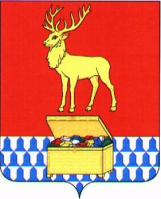 Администрация муниципального района «Каларский район»ПОСТАНОВЛЕНИЕ  28 января 2020 года									№48с. ЧараО проведении муниципального конкурса «Лучшая организация работы по охране труда в муниципальном районе «Каларский район» за 2019 год»В целях реализации Закона Забайкальского края от 29 декабря 2008 г. №100-ЗЗК «О наделении органов местного самоуправления муниципальных районов и городских округов отдельными государственными полномочиями в сфере государственного управления охраной труда», в соответствии с Положением о проведении муниципального конкурса «Лучшая организация работы по охране труда в муниципальном районе «Каларский район», утвержденным постановлением администрации муниципального района «Каларский район» от 29 января 2020 года № 47, в целях активизации работы по созданию безопасных условий труда работников, пропаганде передового опыта управления охраной труда в организациях муниципального района «Каларский район», руководствуясь статьей 29 Устава муниципального района «Каларский район», администрация муниципального района «Каларский район» постановляет:Провести муниципальный конкурс «Лучшая организация работы по охране труда в муниципальном районе «Каларский район» за 2019 год» с 1 февраля по 1 марта 2020 года.Создать и утвердить состав муниципальной конкурсной комиссии и возложить на нее контроль за организацией и проведением муниципального конкурса «Лучшая организация работы по охране труда в муниципальном районе «Каларский район» за 2019 год»:- Романов Павел Вадимович, глава муниципального района «Каларский район», председатель комиссии;-Рошкова Светлана Леонидовна, заместитель руководителя администрации муниципального района «Каларский район» - председатель комитета социального развития, заместитель председателя комиссии;- Фомина Октябрина Геннадьевна, главный специалист комитета социального развития администрации муниципального района «Каларский район» (охрана труда), секретарь комиссии;- Климова Светлана Олеговна управляющая делами администрации муниципального района «Каларский район», член комиссии; - Томилова Оксана Юрьевна начальник отдела экономики, заместитель председателя комитета экономики и инвестиционной политики администрации муниципального района «Каларский район», член комиссии;- Васильева Наталья Анатольевна, ведущий эксперт администрации муниципального района «Каларский район», член комиссии.Муниципальной конкурсной комиссии в своей деятельности руководствоваться Положением о проведении муниципального конкурса «Лучшая организация работы по охране труда в муниципальном районе «Каларский район», утвержденным постановлением администрации муниципального района «Каларский район» от 28 января 2020 года № 47.Муниципальная конкурсная комиссия принимает заявки на участие в конкурсе по адресу: Забайкальский край, Каларский район, с.Чара, пер.Пионерский, 8 (19 кабинет); тел./факс: 8 (302-61)22-115; электронный адрес: komitetAdmMR@yandex.ru.Настоящее постановление вступает в силу на следующий день после дня его официального опубликования (обнародования) на официальном сайте муниципального района «Каларский район».И.о.главы муниципального района «Каларский район»								С.О.Климова